__________________________________________________________________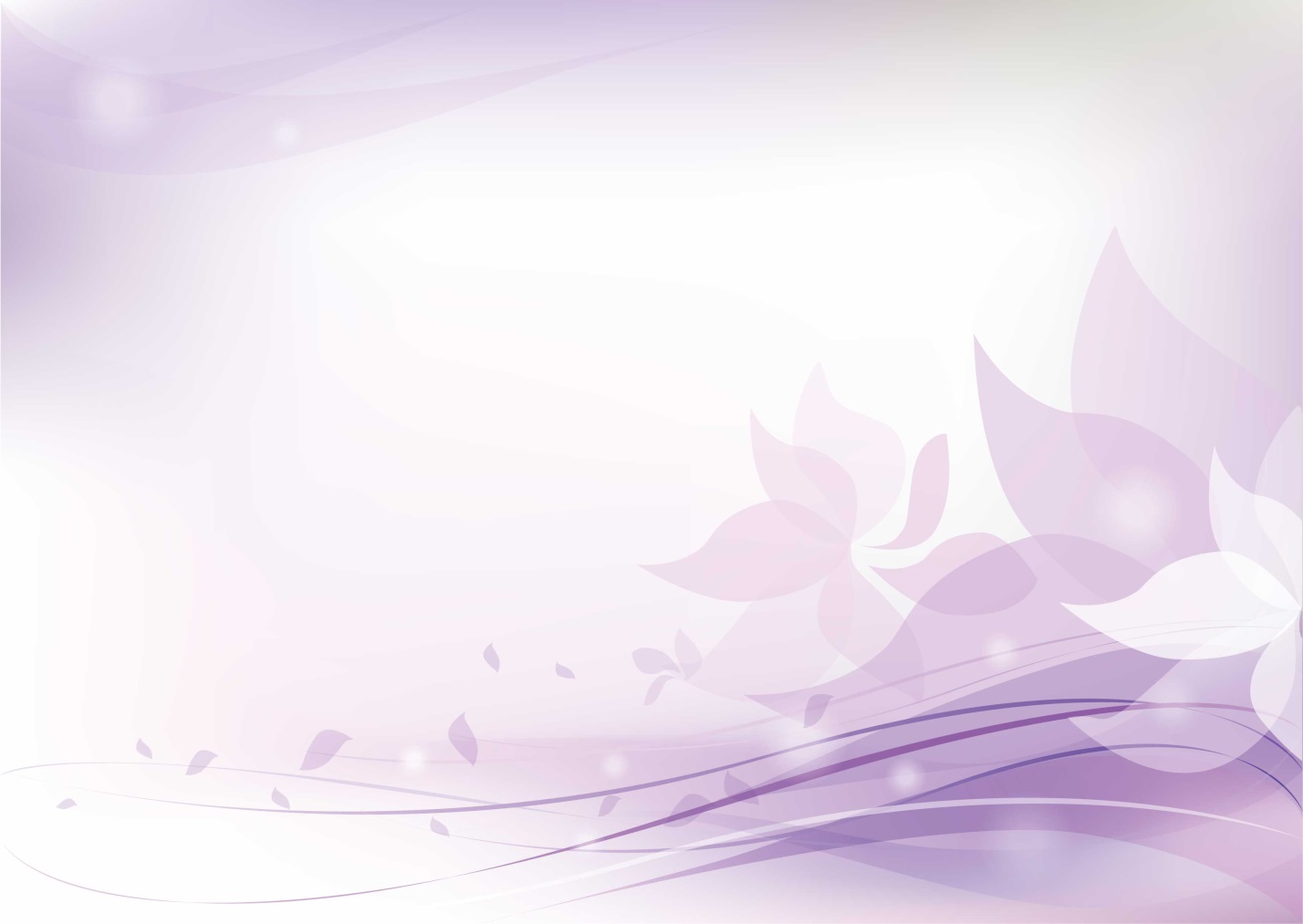 Сдается помещение на территории бизнес-центра Nagatino I-Land в Корпусе «Ломоносов»Адрес: г. Москва, м. Технопарк, пр-т Андропова, д.18 корп.73 минуты пешком от метро Технопарк  (Замоскворецкая линия)Сдается 1 независимое помещение в Бизнес-Центре:Площадь помещения  –368,16 кв.м.Зона OPEN SPACEНапольное покрытие – линолеумСтены - обои под покраску. Помещение полностью готово к въезду.- Центральная система кондиционирования- Телекоммуникационные услуги представляет компания «Бигфут Телеком»- Охрана- Система контроля доступа- Система видеонаблюдения- Пожарная сигнализация и система пожаротушения 
Прямая аренда от собственника. Арендная ставка – 16 050 м2/год включая НДСКонтактный телефон: 8- 495-748-45-05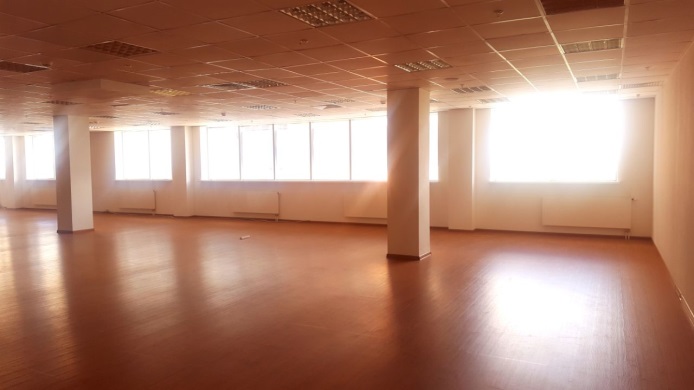 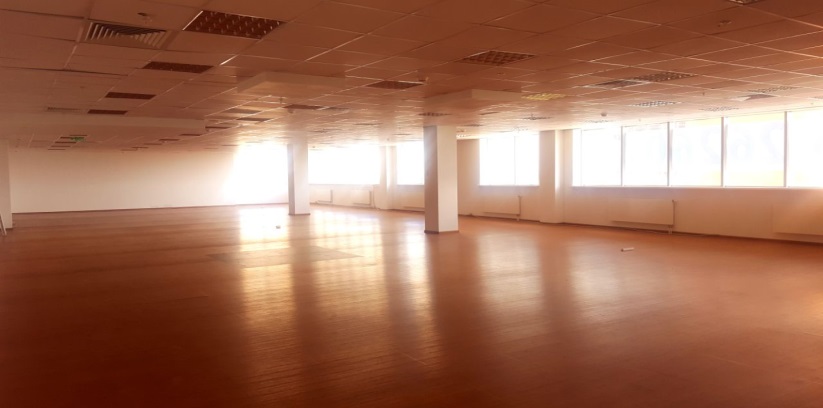 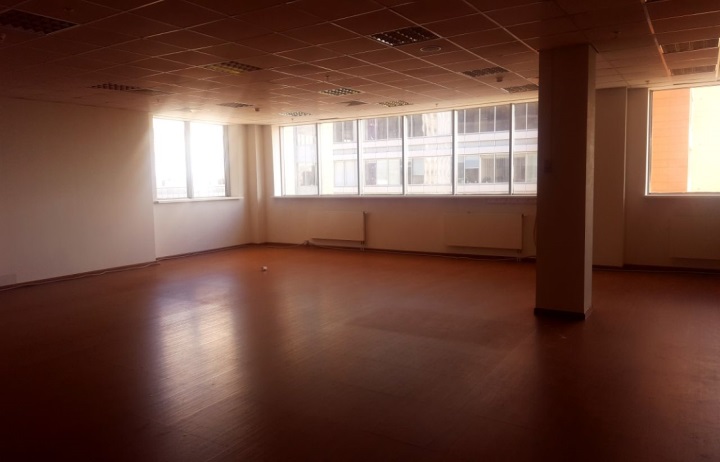 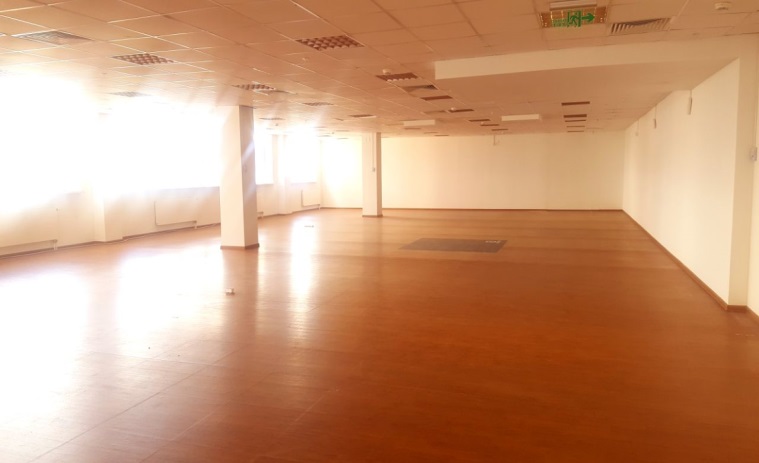 